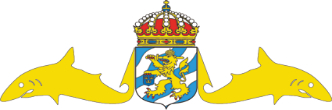                                                                    Västkustens Ubåtsklubb                                                                            NORDKAPARENÅrsmöte i ubåtsklubben Nordkaparen i Marinstugan.A Ordförande Lars Nordenberg hälsade alla 21 medlemmar och föredragshållare välkomna till årsmötet.B Parentation för under 2022 avlidna medlemmar:#5 Rune Leandersson 94 år#274 Olle Lindeborg 78 år#318 Gunnar Ekblad 82 år (2023)C Årsmötet.1 Mötet öppnades av ordförande Lars Nordenberg2 Årsmötet ansåg att kallelsen hade utlysts enlig stadgarna.3 Lars Nordenberg valdes som mötesordförande.4 Janeric Mårtensson valdes som sekreterare för mötet.5 Följande medlemmar valdes som justeringsmän och rösträknare.Benny BörjessonBo Peders6 Ordförande Lars Nordenberg refererade årsberättelsen för klubben och Hans Lorentsson gav mötet klubbens ekonomiska berättelse för 2022.7 Revisor Lars Sandberg läste upp revisionsberättelsen för förevarande år 2022 för både ISC Karlskrona och Nordkaparen. Bilaga.8 Efter att fått höra verksamhets- och ekonomiska års-berättelserna gav mötet styrelsen ansvarsfrihet för 2022. Bilagor.9 Ordförande Lars Nordenberg förslog att årsavgiften för 2023 skall vara SEK 100 vilket mötet antog enhälligt.10 Lars Nordenberg valdes enhälligt till ordförande för 1 år.11-14 Enligt valberedningens förslag valdes följande medlemmar att ingå i styrelsen för ubåtsklubben Nordkaparen. Bilaga.                                                                   Västkustens Ubåtsklubb                                                                            NORDKAPAREN15 Mötet behandlade de inkomna motionerna och där styrelsens beslut diskuterades. Bilagor.16 Övriga frågor som ej kan leda till beslut. Inga frågor.17 Ordförande tackade för visat intresse och avslutade mötet.18 Efter mötet gratulerades i förskott Åke Andreasson (1933-03-18) med blommor och Hedersmedlemsdokument.19 C1Ubflj Fredrik Linden informerade om ubåtsvapnet nu och i framtid. Mycket uppskattat och informativt föredrag samt glädjande om att fler ubåtar tillförs marinen i framtiden då vi agerar inom NATO.20 Kvällen och samlingen avslutades med ärtsoppa och pannkaka med efter följande kaffe och avec. Klubben tackar Lars Christensson för engagerat arbete med anskaffning av maten.Bilaga Valberednings förslag till styrelse.Ekonomisk berättelseVerksamhetsberättelseRevision ISCRevision NordkaparenInkomna motioner till årsmötetStyrelsens svar på inkomna motionerBilagorna kan rekvireras från sekreteraren.Vid protokollet                    OrdförandeJaneric Mårtensson                             Lars NordenbergJusteras                            Justeras Benny Börjesson                                     Bo Peders     Signerat protokoll finns hos sekreteraren.